Lublin, dnia ………..  2021 roku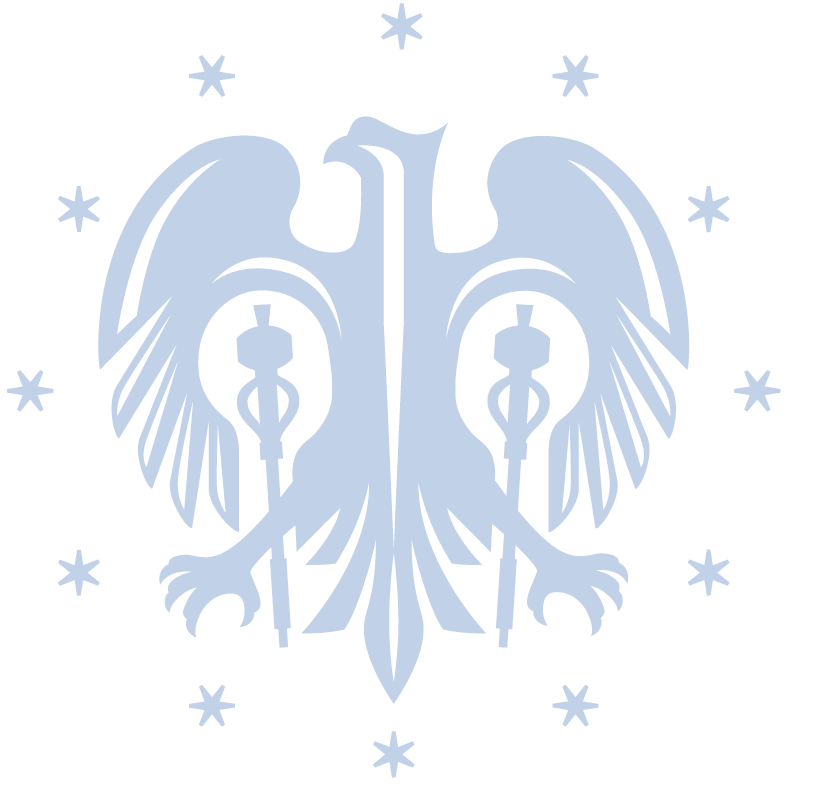 Zaświadczenie o znajomości języka obcegoZaświadcza się, że Pan/Pani ……………………………………… (imię i nazwisko) student/ka ……………….…………………………..…………………………………………….. (Wydział/Kierunek studiów/Rok studiów), posługująca się numerem albumu ……….., w semestrze ……………………. w roku akademickim ……………………….., ukończył/a kurs języka …………………………………. na poziomie ………… w wymiarze ……………… godzin dydaktycznych oraz uzyskała ocenę …………………….Zaświadczenie wydaje się na potrzeby złożenia oferty w ramach projektu wsparcia wybitnych studentów pt. „Najlepsi z najlepszych! 4.0.” w ramach Programu Operacyjnego Wiedza Edukacja Rozwój współfinansowanego ze środków Europejskiego Funduszu Społecznego.